Nom Prénom :……………………………Date :……………………………………..TOTAL : …………………./80LF71Examen final juin 2013 Compréhension orale      /20Connexions piste 28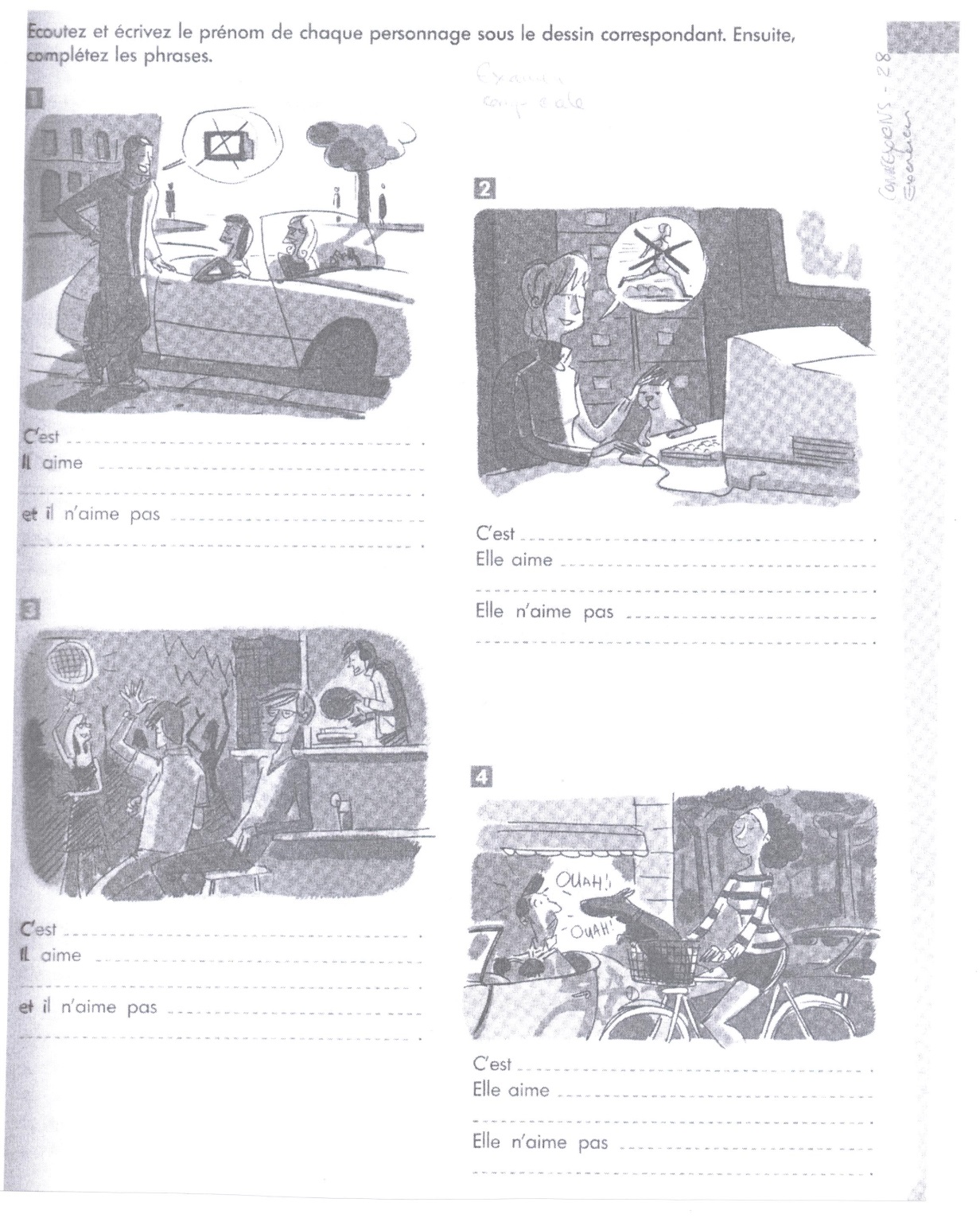 II/Compréhension écrite  /15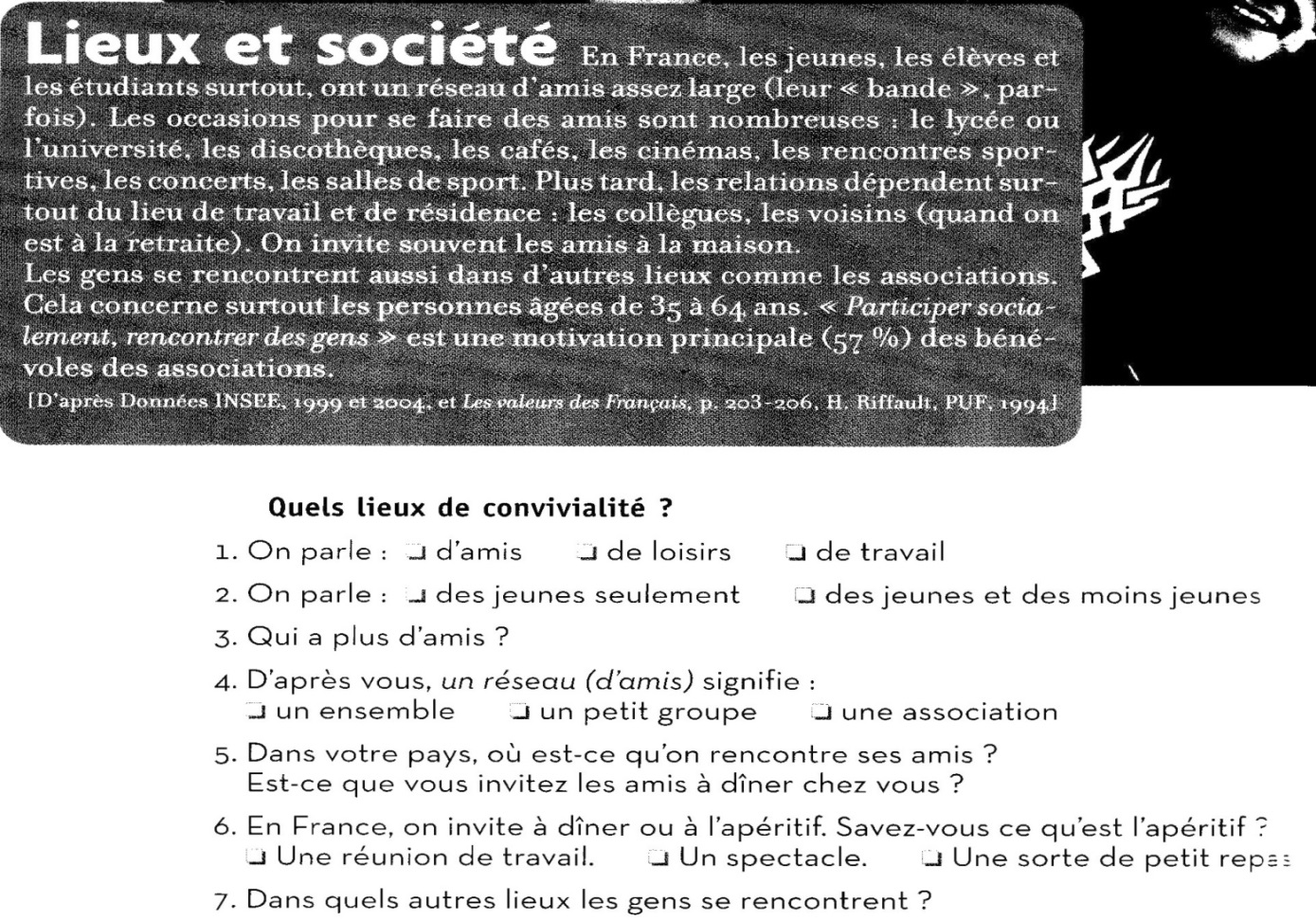 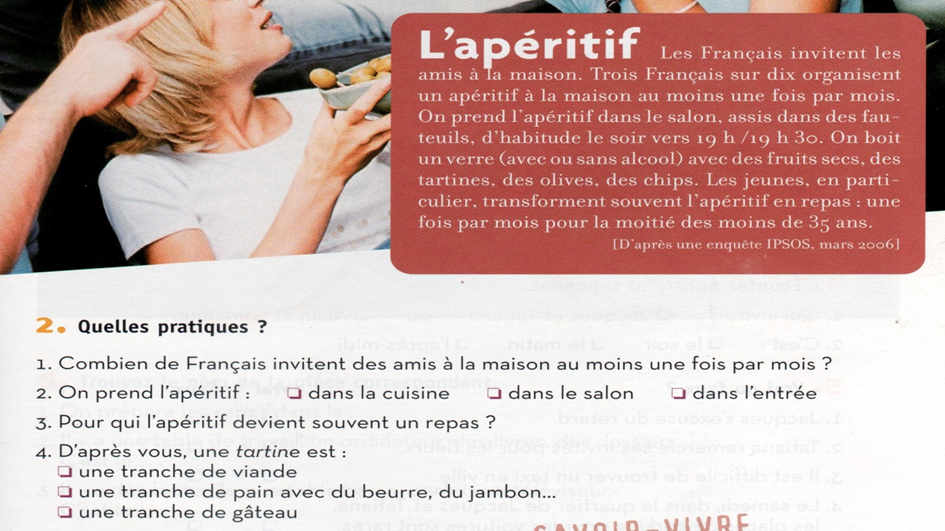 III/Langue   /25Complétez avec un verbe au présent. Attention, n’utilisez pas deux fois le même verbe ! 5A .Conversation entre amisEst-ce que tu ……………………………. la pizza au fromage ?Ah non, je ………………………………………… le fromage ! J(e)…………………………………. Les pates !Au restaurantBonjour Monsieur, vous avez choisi ? Je …………………….. vous conseiller ? Vous ……………………un menu ?Non merci, je ……………… seulement prendre le plat du jour.Très bien, le plat du jour …………………. une choucroute.D’accord, je ……………………. ce plat ! Vous ………………………….un dessert ? Non merci.Vous …………………………………… boire quelque chose ?Une carafe d’eau.2.Conjuguez au passé composé. /5Je ………………………….. voirNous ……………………………… venirIl ……………………………………………. comprendre.Tu …………………………………………direVous ………………………………………..  avoir3. Accordez ces adjectifs/noms . /4Cette femme est une champi…………… de ski, elle a tout gagné !Cette femme est une grande chant……… et act…….. : elle joue dans des films depuis 10 ans.C’est une femme ennuy……..4.Complétez. /2Je n’ai pas eu de vacances …… 2011………….. février,  je vais partir en vacances.On se donne rendez-vous ………. trois heures ? C’est bon je travaille ……………… deux heures.5. Utilisez un article. /41.Je prendrai ………………….. eau, s’il vous plait !2.Je mange ………………….. viande et …………………… salade  avec ……………. fruit à tous ……………. repas. Mais je ne mange jamais ………….. légumes verts3.Tu veux des frites ou des légumes ? -Je veux juste un peu ………. frites. Mais je ne veux ……. ……. légumes.6. Cherchez l’intrus (trouvez le mot qui ne correspond pas avec les autres)… /5croissant, riz, confiture, café au laitJe pense que c’est (le la l’ les) _____________ parce que c’est ____________banane, pomme, fraise, carotte_____________________________________________________________chocolat chaud, jus d’orange, fromage, biscuits_____________________________________________________________gâteau, viande, glace, chocolat_____________________________________________________________jambon, poulet, salade, poisson_____________________________________________________________IV Expression écrite /20Diego a fini sa première année d’études à l’UTBM. Il écrit un mail à Maria :Il explique ce qu’il aime en France, ce qu’il n’aime pas.Il explique ce qu’il mange.Il explique ses cours et ce qu’il fait d’habitude le week-end.10 lignes 